Week Five April 27th- May 1THINK AND DO MONDAY

Think:What is a goal I can set for my school work and family relationships?  How can I improve on my school work and getting along with my family?
                                                                       Do: Write down a school work goal and a family relationship goal and share with a family member.WRITE OR DRAW TUESDAY
 
Write/Draw about a time you used one of these four rules for getting along:

Four Rules:
1.Everyone needs to have a say
2.Everyone needs to have a turn
3.Everyone gets to be right
4.Apologize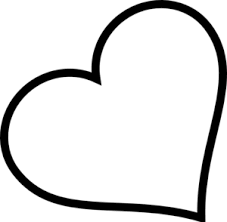 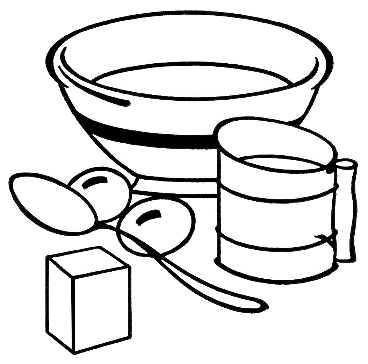 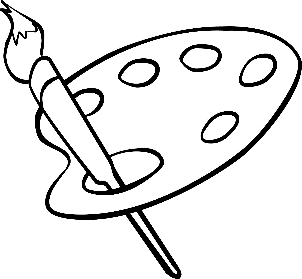 